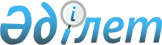 О внесении изменений в решение Жылыойского районного маслихата от 14 декабря 2016 года № 8-3 "О районном бюджете на 2017 - 2019 годы"
					
			Утративший силу
			
			
		
					Решение Жылыойского районного маслихата Атырауской области от 29 сентября 2017 года № 14-1. Зарегистрировано Департаментом юстиции Атырауской области 18 октября 2017 года № 3966. Утратило силу решением Жылыойского районного маслихата Атырауской области от 27 марта 2018 года № 18-2
      Сноска. Утратило силу решением Жылыойского районного маслихата Атырауской области от 27.03.2018 № 18-2 (вводится в действие по истечении десяти календарных дней после дня его первого официального опубликования).
      В соответствии с Бюджетным кодексом Республики Казахстан от 4 декабря 2008 года, подпунктом 1) пункта 1 статьи 6 Закона Республики Казахстан от 23 января 2001 года "О местном государственном управлении и самоуправлении в Республике Казахстан" и рассмотрев предложение акимата района об уточнении районного бюджета на 2017-2019 годы, районный маслихат РЕШИЛ:
      1. Внести в решение районного маслихата от 14 декабря 2016 года № 8-3 "О районном бюджете на 2017-2019 годы" (зарегистрированное в реестре государственной регистрации нормативных правовых актов за № 3744, опубликовано 18 января 2017 года в эталонном контрольном банке нормативных правовых актов Республики Казахстан в электронном виде) следующие изменения:
      в пункте 1:
      в подпункте 1):
      цифры "27 950 541" заменить цифрами "27 362 690";
      цифры "24 889 202" заменить цифрами "24 557 662";
      цифры "2 848 966" заменить цифрами "2 805 028";
      в подпункте 2):
      цифры "28 961 044" заменить цифрами "28 373 193";
      в подпункте 3):
      цифры "6 807" заменить цифрами "4 392", в том числе:
      в строке бюджетные кредиты цифры "6 807" заменить цифрами "3 404";
      в строке погашение бюджетных кредитов цифру "0" заменить цифрами "988";
      в подпункте 5):
      цифры "-1 017 310" заменить цифрами "-1 014 895";
      в подпункте 6):
      в строке финансирование дефицита (использование профицита) бюджета цифры "1 017 310" заменить цифрами "1 014 895";
      в строке поступление займов цифры "6 807" заменить цифрами "3 404";
      в строке погашение займов цифру "0" заменить цифрами "988";
      в пункте 4:
      в строке на доплату учителям за замещение на период обучения основного сотрудника цифры "3 339" заменить цифрами "1 792";
      в пункте 6:
      цифры "151 370" заменить цифрами "151 126";
      цифры "83 469" заменить цифрами "83 417";
      цифры "4 762" заменить цифрами "3 802";
      в пункте 7:
      цифры "6 807" заменить цифрами "3 404";
      в пункте 9:
      цифры "403 531" заменить цифрами "20 000".
      2. Приложение 1 к указанному решению изложить в новой редакции согласно приложению к настоящему решению.
      3. Контроль за исполнением настоящего решения возложить на постоянную комиссию районного маслихата по вопросам бюджета, финансов, экономики и развития предпринимательства (У. Жакашев).
      4. Настоящее решение вводится в действие с 1 января 2017 года. Уточненный бюджет на 2017 год
					© 2012. РГП на ПХВ «Институт законодательства и правовой информации Республики Казахстан» Министерства юстиции Республики Казахстан
				
      Председатель 14 сессии
районного маслихата

Т. Майлыбаев

      Секретарь районного маслихата

М. Кенганов
Приложение к решению районного маслихата от 29 сентября 2017 года № 14-1Приложение 1 к решению районного маслихата от 14 декабря 2016 года № 8-3 "О районном бюджете на 2017-2019 годы"
Категория 
Категория 
Категория 
Категория 
Сумма

тысяча тенге
Класс
Класс
Класс
Сумма

тысяча тенге
Подкласс
Подкласс
Сумма

тысяча тенге
Наименование
Сумма

тысяча тенге
І. Доходы
27 362 690
1
Налоговые поступления
24320322
01
Подоходный налог
3552377
2
Индивидуальный подоходный налог
3552377
03
Социальный налог
3030000
1
Социальный налог
3030000
04
Налоги на собственность
17577890
1
Налоги на имущество
17262802
3
Земельный налог
44680
4
Налог на транспортные средства
270400
5
Единый земельный налог
8
05
Внутренние налоги на товары, работы и услуги
131963
2
Акцизы
19690
3
Поступления за использование природных и других ресурсов
53144
4
Сборы за ведение предпринимательской и профессиональной деятельности
57699
5
Налог на игорный бизнес
1430
08
Обязательные платежи, взымаемые за совершение юридически значимых действий и (или) выдачу документов уполномоченными на то государственными органами или должностными лицами
28092
1
Государственная пошлина
28092
2
Неналоговые поступления
24370
01
Доходы от государственной собственности
16721
1
Поступления части чистого дохода государственных предприятий
1253
5
Доходы от аренды имущества, находящегося в государственной собственности
5656
9
Прочие доходы от государственной собственности
9812
04
Штрафы, пени, санкции, взыскания, налагаемые государственными учреждениями, финансируемыми из государственного бюджета, а также содержащимися и финансируемыми из бюджета (сметы расходов) Национального Банка Республики Казахстан
123
1
Штрафы, пени, санкции, взыскания, налагаемые государственными учреждениями, финансируемыми из государственного бюджета, а также содержащимися и финансируемыми из бюджета (сметы расходов) Национального Банка Республики Казахстан, за исключением поступлений от организаций нефтяного сектора
123
06
Прочие неналоговые поступления
7526
1
Прочие неналоговые поступления
7526
3
Поступления от продажи основного капитала
212970
01
Продажа государственного имущества, закрепленного за государственными учреждениями
43
1
Продажа государственного имущества, закрепленного за государственными учреждениями
43
03
Продажа земли и нематериальных активов
212927
1
Продажа земли
104478
2
Продажа нематеральных активов
108449
4
Поступления трансфертов
2805028
02
Трансферты из вышестоящих органов государственного управления
2805028
2
Трансферты из областного бюджета
2805028
Функциональная группа
Функциональная группа
Функциональная группа
Функциональная группа
Сумма 

тысяча тенге
Администратор бюджетных программ
Администратор бюджетных программ
Администратор бюджетных программ
Сумма 

тысяча тенге
Программа
Программа
Сумма 

тысяча тенге
Наименование
Сумма 

тысяча тенге
ІІ. Расходы
28373193
01
Государственные услуги общего характера
734560
112
Аппарат маслихата района (города областного значения)
24483
001
Услуги по обеспечению деятельности маслихата района (города областного значения)
23576
003
Капитальные расходы государственного органа
907
122
Аппарат акима района (города областного значения)
106198
001
Услуги по обеспечению деятельности акима района (города областного значения)
78763
003
Капитальные расходы государственного органа
27435
123
Аппарат акима района в городе, города районного значения, поселка, села, сельского округа
348327
001
Услуги по обеспечению деятельности акима района в городе, города районного значения, поселка, села, сельского округа
220782
022
Капитальные расходы государственного органа
32237
032
Капитальные расходы подведомственных государственных учреждений и организаций
95308
459
Отдел экономики и финансов района (города областного значения)
1458
003
Проведение оценки имущества в целях налогооблажения
497
010
Приватизация, управление коммунальным имуществом, постприватизационная деятельность и регулирование споров, связанных с этим
961
458
Отдел жилищно-коммунального хозяйства, пассажирского транспорта и автомобильных дорог района (города областного значения)
43422
001
Услуги по реализации государственной политики на местном уровне в области жилищно-коммунального хозяйства, пассажирского транспорта и автомобильных дорог 
34742
013
Капитальные расходы государственного органа
8680
459
Отдел экономики и финансов района (города областного значения)
37349
001
Услуги по реализации государственной политики в области формирования и развития экономической политики, государственного планирования, исполнения бюджета и управления коммунальной собственностью района (города областного значения)
35920
015
Капитальные расходы государственного органа
1429
472
Отдел строительства, архитектуры и градостроительства района (города областного значения)
113239
040
Развитие объектов государственных органов
113239
482
Отдел предпринимательства и туризма района (города областного значения)
14148
001
Услуги по реализации государственной политики на местном уровне в области развития предпринимательства и туризма
13961
003
Капитальные расходы государственного органа
187
801
Отдел занятости, социальных программ и регистрации актов гражданского состояния района (города областного значения)
45936
001
Услуги по реализации государственной политики на местном уровне в сфере занятости, социальных программ и регистрации актов гражданского состояния
34913
003
Капитальные расходы государственного органа
1706
032
Капитальные расходы подведомственных государственных учреждений и организаций
9317
02
Оборона
16196
122
Аппарат акима района (города областного значения)
16196
005
Мероприятия в рамках исполнения всеобщей воинской обязанности
8891
006
Предупреждение и ликвидация чрезвычайных ситуаций масштаба района (города областного значения)
2305
007
Мероприятия по профилактике и тушению степных пожаров районного (городского) масштаба, а также пожаров в населенных пунктах, в которых не созданы органы государственной противопожарной службы
5000
03
Общественный порядок, безопасность, правовая, судебная, уголовно-исполнительная деятельность
213357
458
Отдел жилищно-коммунального хозяйства, пассажирского транспорта и автомобильных дорог района (города областного значения)
7357
021
Обеспечение безопасности дорожного движения в населенных пунктах
7357
472
Отдел строительства, архитектуры и градостроительства района (города областного значения)
206000
066
Строительство объектов общественного порядка и безопасности
206000
04
Образование
5968949
123
Аппарат акима района в городе, города районного значения, поселка, села, сельского округа
959598
041
Реализация государственного образовательного заказа в дошкольных организациях образования
959598
464
Отдел образования района (города областного значения)
3526317
003
Общеобразовательное обучение
3292890
006
Дополнительное образование для детей 
233427
472
Отдел строительства, архитектуры и градостроительства района (города областного значения)
31088
022
Строительство и реконструкция объектов начального, основного среднего и общего среднего образования
31088
465
Отдел физической культуры и спорта района (города областного значения)
88603
017
Дополнительное образование для детей и юношества по спорту
88603
464
Отдел образования района (города областного значения)
1363343
001
Услуги по реализации государственной политики на местном уровне в области образования
24109
005
Приобретение и доставка учебников, учебно-методических комплексов для государственных учреждений образования района (города областного значения)
322875
007
Проведение школьных олимпиад, внешкольных мероприятий и конкурсов районного (городского) масштаба
856
012
Капитальные расходы государственного органа
1869
015
Ежемесячная выплата денежных средств опекунам (попечителям) на содержание ребенка-сироты (детей-сирот), и ребенка (детей), оставшегося без попечения родителей
14300
022
Выплата единовременных денежных средств казахстанским гражданам, усыновившим (удочерившим) ребенка (детей)-сироту и ребенка (детей), оставшегося без попечения родителей
342
029
Обследование психического здоровья детей и подростков и оказание психолого- медико-педагогической консультативной помощи населению
14915
067
Капитальные расходы подведомственных государственных учреждений и организаций
984077
06
Социальная помощь и социальное обеспечение
360344
464
Отдел образования района (города областного значения)
1462
030
Содержание ребенка (детей), переданного патронатным воспитателям
1462
801
Отдел занятости, социальных программ и регистрации актов гражданского состояния района (города областного значения)
337845
004
Программа занятости
121960
006
Оказание социальной помощи на приобретение топлива специалистам образования, социального обеспечения, культуры, спорта и ветеринарии в сельской местности в соответствии с законодательством Республики Казахстан
2255
007
Оказание жилищной помощи
400
009
Материальное обеспечение детей-инвалидов, воспитывающихся и обучающихся на дому
2167
010
Государственная адресная социальная помощь
277
011
Социальная помощь отдельным категориям нуждающихся граждан по решениям местных представительных органов
77581
014
Оказание социальной помощи нуждающимся гражданам на дому
37040
016
Государственные пособия на детей до 18 лет
25601
017
Обеспечение нуждающихся инвалидов обязательными гигиеническими средствами и предоставление услуг специалистами жестового языка, индивидуальными помощниками в соответствии с индивидуальной программой реабилитации инвалида
34398
023
Обеспечение деятельности центров занятости населения
26169
025
Внедрение обусловленной денежной помощи по проекту Өрлеу
9997
801
Отдел занятости, социальных программ и регистрации актов гражданского состояния района (города областного значения)
21037
018
Оплата услуг по зачислению, выплате и доставке пособий и других социальных выплат
1100
050
Реализация Плана мероприятий по обеспечению прав и улучшению качества жизни инвалидов в Республике Казахстан на 2012 – 2018 годы
19937
07
Жилищно-коммунальное хозяйство
2818281
458
Отдел жилищно-коммунального хозяйства, пассажирского транспорта и автомобильных дорог района (города областного значения)
581245
004
Обеспечение жильем отдельных категорий граждан
233500
033
Проектирование, развитие и (или) обустройство инженерно-коммуникационной инфраструктуры
347745
472
Отдел строительства, архитектуры и градостроительства района (города областного значения)
1414383
003
Проектирование и (или) строительство, реконструкция жилья коммунального жилищного фонда
40250
004
Проектирование, развитие и (или) обустройство инженерно-коммуникационной инфраструктуры
1374133
479
Отдел жилищной инспекции района (города областного значения)
5527
001
Услуги по реализации государственной политики на местном уровне в области жилищного фонда
5527
458
Отдел жилищно-коммунального хозяйства, пассажирского транспорта и автомобильных дорог района (города областного значения)
600658
012
Функционирование системы водоснабжения и водоотведения
30000
026
Организация эксплуатации тепловых сетей, находящихся в коммунальной собственности районов (городов областного значения)
53819
058
Развитие системы водоснабжения и водоотведения 
516839
123
Аппарат акима района в городе, города районного значения, поселка, села, сельского округа
36311
008
Освещение улиц населенных пунктов
17333
009
Обеспечение санитарии населенных пунктов
18978
458
Отдел жилищно-коммунального хозяйства, пассажирского транспорта и автомобильных дорог района (города областного значения)
180157
016
Обеспечение санитарии населенных пунктов
180157
08
Культура, спорт, туризм и информационное пространство
436660
123
Аппарат акима района в городе, города районного значения, поселка, села, сельского округа
40657
006
Поддержка культурно-досуговой работы на местном уровне
40657
455
Отдел культуры и развития языков района (города областного значения) 
92974
003
Поддержка культурно- досуговой работы
92974
472
Отдел строительства, архитектуры и градостроительства района (города областного значения)
16768
011
Развитие объектов культуры
16768
123
Аппарат акима района в городе, города районного значения, поселка, села, сельского округа
4489
028
Реализация физкультурно-оздоровительных и спортивных мероприятий на местном уровне
4489
465
Отдел физической культуры и спорта района (города областного значения)
48430
001
Услуги по реализации государственной политики на местном уровне в сфере физической культуры и спорта
12406
004
Капитальные расходы государственного органа
443
006
Проведение спортивных соревнований на районном (города областного значения) уровне
7127
007
Подготовка и участие членов сборных команд района (города областного значения) по различным видам спорта на областных спортивных соревнованиях
9773
032
Капитальные расходы подведомственных государственных учреждений и организаций
18681
472
Отдел строительства, архитектуры и градостроительства района (города областного значения)
9000
008
Развитие объектов спорта
9000
455
Отдел культуры и развития языков района (города областного значения) 
97000
006
Функционирование районных (городских) библиотек
97000
456
Отдел внутренней политики района (города областного значения)
9000
002
Услуги по проведению государственной информационной политики
9000
455
Отдел культуры и развития языков района (города областного значения) 
79854
001
Услуги по реализации государственной политики на местном уровне в области развития языков и культуры
11796
010
Капитальные расходы государственного органа
483
032
Капитальные расходы подведомственных государственных учреждений и организаций
67575
456
Отдел внутренней политики района (города областного значения) 
38488
001
Услуги по реализации государственной политики на местном уровне в области информации, укрепления государственности и формирования социального оптимизма граждан
13674
003
Реализация мероприятий в сфере молодежной политики
22041
006
Капитальные расходы государственного органа
1607
032
Капитальные расходы подведомственных государственных учреждений и организаций
1166
10
Сельское, водное, лесное, рыбное хозяйство, особо охраняемые природные территории, охрана окружающей среды и животного мира, земельные отношения
173008
459
Отдел экономики и финансов района (города областного значения)
2175
099
Реализация мер по оказанию социальной поддержки специалистов
2175
462
Отдел сельского хозяйства района (города областного значения)
15549
001
Услуги по реализации государственной политики на местном уровне в сфере сельского хозяйства
14727
006
Капитальные расходы государственного органа
822
472
Отдел строительства, архитектуры и градостроительства района (города областного значения)
32037
010
Развитие объектов сельского хозяйства
32037
800
Отдел ветеринарии и ветеринарного контроля района (города областного значения) 
59434
001
Услуги по реализации государственной политики на местном уровне в сфере ветеринарии и ветеринарного контроля
15442
003
Капитальные расходы государственного органа
1142
006
Организация отлова и уничтожения бродячих собак и кошек
3850
032
Капитальные расходы подведомственных государственных учреждений и организаций
39000
463
Отдел земельных отношений района (города областного значения)
17361
001
Услуги по реализации государственной политики в области регулирования земельных отношений на территории района (города областного значения)
15309
007
Капитальные расходы государственного органа
2052
800
Отдел ветеринарии и ветеринарного контроля района (города областного значения) 
46452
008
Проведение ветеринарных мероприятий по энзоотическим болезням животных
2653
010
Проведение противоэпизоотических мероприятий
43799
11
Промышленность, архитектурная, градостроительная и строительная деятельность
30642
472
Отдел строительства, архитектуры и градостроительства района (города областного значения)
30642
001
Услуги по реализации государственной политики в области строительства, архитектуры и градостроительства на местном уровне
21645
015
Капитальные расходы государственного органа
8997
12
Транспорт и коммуникации
927444
458
Отдел жилищно-коммунального хозяйства, пассажирского транспорта и автомобильных дорог района (города областного значения)
927444
022
Развитие транспортной инфраструктуры
166374
023
Обеспечение функционирования автомобильных дорог
274348
045
Капитальный и средний ремонт автомобильных дорог районного значения и улиц населенных пунктов
486722
13
Прочие
772495
123
Аппарат акима района в городе, города районного значения, поселка, села, сельского округа
162495
040
Реализация мер по содействию экономическому развитию регионов в рамках Программы "Развитие регионов" 
16619
049
Текущее обустройство моногородов в рамках Программы развития моногородов на 2012-2020 годы
145876
458
Отдел жилищно-коммунального хозяйства, пассажирского транспорта и автомобильных дорог района (города областного значения)
590000
085
Реализация бюджетных инвестиционных проектов в моногородах
590000
459
Отдел экономики и финансов района (города областного значения)
20000
012
Резерв местного исполнительного органа района (города областного значения)
20000
14
Обслуживание долга
26
459
Отдел экономики и финансов района (города областного значения)
26
021
Обслуживание долга местных исполнительных органов по выплате вознаграждений и иных платежей по займам из областного бюджета
26
15
Трансферты
15921231
459
Отдел экономики и финансов района (города областного значения)
15921231
006
Возврат неиспользованных (недоиспользованных) целевых трансфертов
10277
007
Бюджетные изъятия
15517297
051
Трансферты органам местного самоуправления
381534
054
Возврат сумм неиспользованных (недоиспользованных) целевых трансфертов, выделенных из республиканского бюджета за счет целевого трансферта из Национального фонда Республики Казахстан
12123
III. Чистое бюджетное кредитование
4392
10
Сельское, водное, лесное, рыбное хозяйство, особо охраняемые природные территории, охрана окружающей среды и животного мира, земельные отношения
3404
459
Отдел экономики и финансов района (города областного значения)
3404
018
Бюджетные кредиты для реализации мер социальной поддержки специалистов
3404
16
Погашение займов
988
459
Отдел экономики и финансов района (города областного значения)
988
005
Погашение долга местного исполнительного органа перед вышестоящим бюджетом
988
Категория 
Категория 
Категория 
Категория 
Сумма

тысяча тенге
Класс
Класс
Класс
Сумма

тысяча тенге
Подкласс
Подкласс
Сумма

тысяча тенге
Наименование
Сумма

тысяча тенге
V. Дефицит (профицит) бюджета
-1 014 895
VI. Финансирование дефицита (использование профицита) бюджета
1 014 895
5
Погашение бюджетных кредитов
988
01
Погашение бюджетных кредитов
988
1
Погашение бюджетных кредитов, выданных из государственного бюджета
988
7
Поступление займов
3404
01
Внутренние государственные займы
3404
2
Договоры займа
3404
8
Используемые остатки бюджетных средств
1 010 503
01
Остатки бюджетных средств
1 010 503
1
Свободные остатки бюджетных средств
1 010 503